Purchase Requisition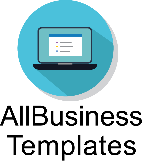 PR No			:
PR Date		:   April 28, 2022
Supplier Code		:		
Supplier Name		:
Address		:
Telephone		:
Contact Person		:
Ship to :Requested by :					Date :	April 28, 2022		Signature :Approved by :					Date :	April 28, 2022		Signature :PURCHASE REQUISITIONUnit Director					Business Manager / Controller
NOTICE ALLBUSINESSTEMPLATES.COMThe information in this document is designed to provide an outline that you can follow when formulating business or personal plans.  Due to the variances of many local, city, county and state laws, we recommend considering professional legal counseling before entering into any contract or agreement. AllBusinessTemplates.com herewith expressly rejects any liability incurred due to the use of any documents provided on its website.NoItem CodeItem NameUOMQtyUnit PriceAmountTotalDate                     April 28, 2022	Office Use:Unit NamePO NumberAccount & Line Item to be ChargedDateContact PersonPhone NumberDateOffice use:Unit NamePO NumberAccount & Line Item to be ChargedDateContact PersonPhone NumberVendorNameTax payer ID#AddressCity State Zip CodePhone NumberTHE ITEMS LISTED BELOW WILL BE USED FOR THE FOLLOWING PURPOSE:THE ITEMS LISTED BELOW WILL BE USED FOR THE FOLLOWING PURPOSE:THE ITEMS LISTED BELOW WILL BE USED FOR THE FOLLOWING PURPOSE:THE ITEMS LISTED BELOW WILL BE USED FOR THE FOLLOWING PURPOSE:QuantityUnit CostTotal Cost Description of materials or servicesSales TaxFreightTotal$(Not to exceed amount : in $)